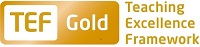 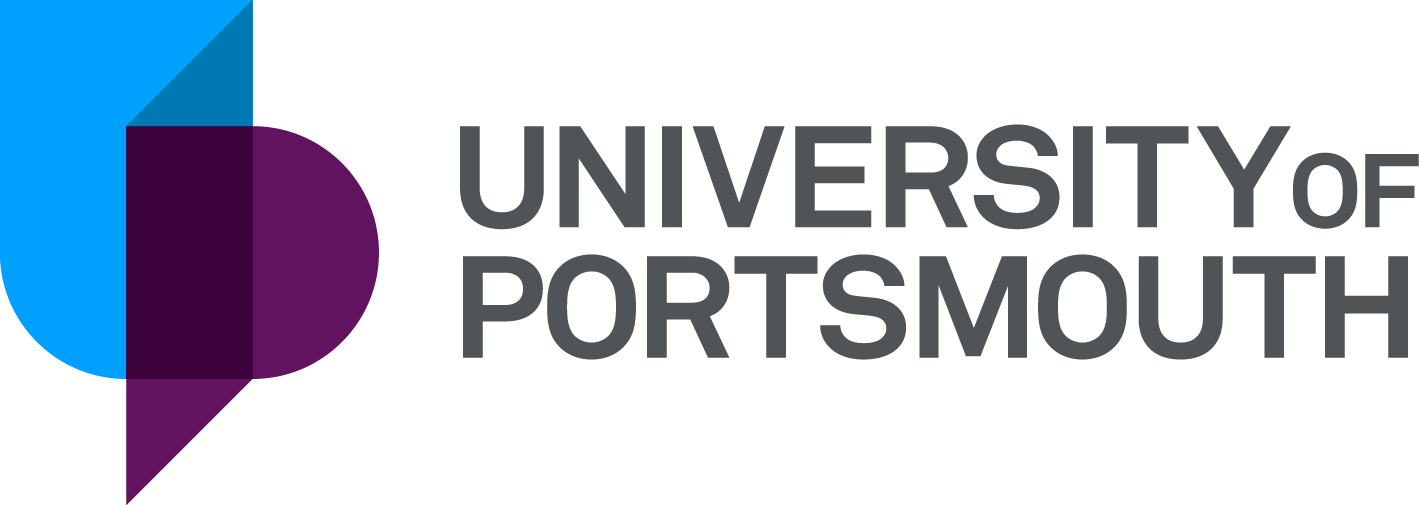 Faculty of TechnologySchool of Mathematics & PhysicsLecturer or Senior Lecturer in Applied MathematicsZZ601653Information for CandidatesTHE POSTPlease see the attached job description and person specification.THE TERMS OF APPOINTMENTFull-timePermanentSalary is in the range Lecturer £37,474 - £40,931 per annum, Senior Lecturer £42,155 - £51,805 per annum and progress to the top of the scale is by annual increments payable on 1 September each year. Salary is paid into a bank or building society monthly in arrears.Annual leave entitlement is 35 working days in a full leave year. The leave year commences on 1 October and staff starting and leaving during that period accrue leave on a pro-rata basis. In addition, the University is normally closed from Christmas Eve until New Year’s Day inclusive and on bank holidays.There is a probationary period of one year during which new staff will be expected to demonstrate their suitability for the post. You will be expected to have commenced and be working towards the relevant Descriptor level of the UK Professional Standards Framework for teaching and supporting learning in higher education during your probationary year. If you are the successful candidate, the Department of Curriculum and Quality Enhancement will be in touch once you start work with further details about this development programme.It is a condition of the appointment for the proper performance of the duties of the post that the appointee will take up residence at a location such that they are able to fulfil the full range of their contractual duties. This residential requirement will be expected to be fulfilled within twelve months of taking up the appointment. The University has a scheme of financial assistance towards the cost of relocation.The appointee will be eligible to join the Teachers' Pension Scheme. The scheme's provisions include a final salary based index-linked pension and a lump sum on retirement together with dependants’ benefits. There is a comprehensive sickness and maternity benefits scheme.
All interview applicants will be required to bring their passport or full birth certificate and any other 'Right to Work' information to interview where it will be copied and verified. The successful applicant will not be able to start work until their right to work documentation has been verified.Please note if you are the successful candidate once the verbal offer of employment has been made and accepted, references will be immediately requested. It is the University’s policy that all employment covering the past three years is referenced. A minimum of two references is required to cover this three-year period of employment or study (where there has been no employment). One of your referees must be your current or most recent employer. The successful candidate will need to bring documentary evidence of their qualifications to Human Resources on taking up their appointment.If the position has a requirement for Disclosure and Barring Service check (DBS) or Non-Police Personnel Vetting (NPPV), this will be stated in the advert. Further information will be provided once the selection process has been completed.All applications must be submitted by 23:59 (UK time) on the closing date published. For information on how to find our campus and the navigation of buildings (including accessibility), please see https://www.accessable.co.uk/university-of-portsmouth (click on the Access Guides tab at the top of the page, and then click on "view all access guides". 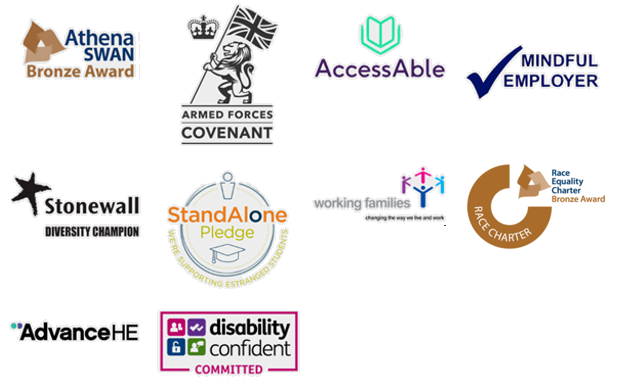 UNIVERSITY OF PORTSMOUTH – RECRUITMENT PAPERWORKJOB DESCRIPTIONPERSON SPECIFICATIONLegend  Rating of attribute: E = essential; D = desirableSource of evidence: AF = Application Form; S = Selection Programme (to include interview, test, presentation)JOB HAZARD IDENTIFICATION FORMCompleted by Line Manager/Supervisor:Managers should use this form and the information contained in it during induction of new staff to identify any training needs or requirement for referral to Occupational Health (OH). Should any of this associated information be unavailable please contact OH (Tel: 023 9284 3187) so that appropriate advice can be given.UNIVERSITY OF PORTSMOUTH – RECRUITMENT PAPERWORKJOB DESCRIPTIONPERSON SPECIFICATIONLegend  Rating of attribute: E = essential; D = desirableSource of evidence: AF = Application Form; S = Selection Programme (to include interview, test, presentation)JOB HAZARD IDENTIFICATION FORMCompleted by Line Manager/Supervisor:Managers should use this form and the information contained in it during induction of new staff to identify any training needs or requirement for referral to Occupational Health (OH). Should any of this associated information be unavailable please contact OH (Tel: 023 9284 3187) so that appropriate advice can be given.Job Title:Lecturer in Applied MathematicsGrade:7Faculty/Centre:TechnologyDepartment/Service:Location:School of Mathematics and PhysicsLion Gate BuildingPosition Reference No:ZZ601653Responsible to:Head of SchoolResponsible for:N/AEffective date of job description:November 2022Context of Job:The School of Mathematics and Physics (SMAP) was formed within the Faculty of Technology in August 2018, combining our established mathematics provision with our growing physics activities. The post will contribute to the operation of the Maths undergraduate courses in SMAP, implement additional elements of applied mathematics in our curriculum, build relationships with industry, and bring research expertise and reputation in an area that is key to the research strategy of the school, in particular building on the successes of REF2021.Purpose of Job:To provide academic and research expertise in Mathematics within the School of Mathematics and Physics.To engage in teaching, scholarship, research and innovation as part of a team in line with School/Faculty objectives.Key Responsibilities:Undergraduate and postgraduate teaching in Mathematics.Supervision of postgraduate & undergraduate projects.The assisted delivery of appropriate teaching modules within the Mathematics programmes.Act as a personal tutor to students to provide first line support and act as a mentor when required.Contribute to the research, consultancy and knowledge transfer activities in Applied Mathematics.Visiting and supervising students on industrial placement.Any other wider duties in teaching, management and leadership as reasonably required by the Head of School, the Faculty and the University.Working Relationships (key individuals the job holder would be working with):Course and Module TeamsHead of SchoolNoAttributesRatingSource1Specific Knowledge & Experience1.1Evidence of research and/or industrial experience in Applied Mathematics.EAF, S1.2Ability to deliver programmes of study in their specialist and related areas.EAF, S1.3Have a good understanding of Mathematics.EAF, S2.Skills & Abilities2.1Experience with research in Industrial Mathematics and/or Machine Learning/Data Science.DAF, S2.2Good teaching and presentation skills. ES2.3Good numerical skills and IT skills.EAF, S2.4Ability to communicate effectively in English verbally and in writing.ES2.5Track record of productive networking with established academic groups and industry. DAF, S2.6Ability to undertake relevant research and/or consultancy.EAF, 3. Education &/or Training3.1PhD in appropriate subject.EAF3.2Evidence of research/industrial experience/consultancy in applied mathematics.EAF, S3.3Experience in negotiation with agencies outside of the University for research grants and/or consultancy contracts.DAF, S4.Other Requirements4.1Must be motivated and have the ability to work as an individual and as part of a team.  ES4.2Must be focused on developing and enhancing all areas of the School of Mathematics and Physics.EAF, S4.3Evidence of participation in local and national professional bodies.DAF, SPlease tick box(s) if any of the below are likely to be encountered in this role.  This is in order to identify potential job related hazards and minimise associated health effects as far as possible.  Please use the Job Hazard Information document in order to do this. Please tick box(s) if any of the below are likely to be encountered in this role.  This is in order to identify potential job related hazards and minimise associated health effects as far as possible.  Please use the Job Hazard Information document in order to do this. Please tick box(s) if any of the below are likely to be encountered in this role.  This is in order to identify potential job related hazards and minimise associated health effects as far as possible.  Please use the Job Hazard Information document in order to do this. Please tick box(s) if any of the below are likely to be encountered in this role.  This is in order to identify potential job related hazards and minimise associated health effects as far as possible.  Please use the Job Hazard Information document in order to do this. 1.  International travel/Fieldwork                                          13.  Substances to which COSHH    regulations apply (including microorganisms, animal allergens, wood dust, chemicals, skin sensitizers and irritants, welding fume)                                                   2.  Manual Handling (of loads/people)                                                14.  Working at height3.  Human tissue/body fluids (e.g. Healthcare settings, First Aiders, Nursery workers, Laboratory workers)15.  Working with sewage, drains, river or canal water                                                         4.  Genetically modified Organisms                        16.  Confined spaces5.  Noise > 80 DbA                                                 17.  Vibrating tools                                             6.  Night Working     (between 2200 hrs and 0600 hrs)18.  Diving7.  Display screen equipment19.  Compressed gases8.  Repetitive tasks (e.g. pipette use, etc) 20.  Small print/colour coding9.  Ionising radiation/non-ionising radiation/lasers/UV radiation                           9.  Ionising radiation/non-ionising radiation/lasers/UV radiation                           21.  Soil/bio-aerosols10.  Asbestos and/or lead                                                         10.  Asbestos and/or lead                                                         22.  Nanomaterials                                           22.  Nanomaterials                                           11.  Driving on University business: 
mini-bus (over 9 seats), van, bus, forklift truck, drones only) 11.  Driving on University business: 
mini-bus (over 9 seats), van, bus, forklift truck, drones only) 23.  Workplace stressors (e.g. workload, relationships, job role, etc.)                                         23.  Workplace stressors (e.g. workload, relationships, job role, etc.)                                         12.  Food handling  12.  Food handling  24.  Other (please specify)     24.  Other (please specify)     Name (block capitals)Professor Daniel ThomasDateNovember 2022Extension number6366Job Title:Senior Lecturer in Applied MathematicsGrade:8Faculty/Centre:TechnologyDepartment/Service:Location:School of Mathematics and PhysicsLion Gate BuildingPosition Reference No:ZZ601653Responsible to:Head of SchoolResponsible for:N/AEffective date of job description:November 2022Context of Job:The School of Mathematics and Physics (SMAP) was formed within the Faculty of Technology in August 2018, combining our established mathematics provision with our growing physics activities. The post will contribute to the operation of the Maths undergraduate courses in SMAP, implement additional elements of applied mathematics in our curriculum, build relationships with industry, and bring research expertise and reputation in an area that is key to the research strategy of the school, in particular building on the successes of REF2021.Purpose of Job:To provide academic and research expertise in Mathematics within the School of Mathematics and Physics.To engage in teaching, scholarship, research and innovation as part of a team in line with School/Faculty objectives.Key Responsibilities:Undergraduate and postgraduate teaching in Mathematics.Supervision of postgraduate & undergraduate projects.The development and effective delivery of appropriate teaching modules within the Mathematics programmes.Act as a personal tutor to students to provide first line support and act as a mentor when required.Contribute to the research, consultancy and knowledge transfer activities in Applied Mathematics.The co-ordination and effective quality assurance of the modules that they deliver.Visiting and supervising students on industrial placement.Any other wider duties in teaching, management and leadership as reasonably required by the Head of School, the Faculty and the University.Working Relationships (key individuals the job holder would be working with):Course and Module TeamsHead of SchoolNoAttributesRatingSource1Specific Knowledge & Experience1.1Evidence of research and/or industrial experience in Applied Mathematics.EAF, S1.2Ability to deliver programmes of study in their specialist and related areas.EAF, S1.3Have a good understanding of Mathematics.EAF, S2Skills & Abilities2.1Experience with research in Industrial Mathematics and/or Machine Learning/Data Science.DAF, S2.2Good teaching and presentation skills. ES2.3Good numerical skills and IT skills.EAF, S2.4Ability to communicate effectively in English verbally and in writing.ES2.5Track record of productive networking with established academic groups and industry. DAF, S2.6Ability to undertake relevant research and/or consultancy.EAF, 3 Education &/or Training3.1PhD in appropriate subject.EAF3.2Evidence of research/industrial experience/consultancy in applied mathematics.EAF, S3.3Experience in negotiation with agencies outside of the University for research grants and/or consultancy contracts.DAF, S4Other Requirements4.1Must be highly motivated and have the ability to work as an individual and as part of a team.  ES4.2Must be focused on developing and enhancing all areas of the School of Mathematics and Physics.EAF, S4.3Evidence of participation in local and national professional bodies.DAF, SPlease tick box(s) if any of the below are likely to be encountered in this role.  This is in order to identify potential job related hazards and minimise associated health effects as far as possible.  Please use the Job Hazard Information document in order to do this. Please tick box(s) if any of the below are likely to be encountered in this role.  This is in order to identify potential job related hazards and minimise associated health effects as far as possible.  Please use the Job Hazard Information document in order to do this. Please tick box(s) if any of the below are likely to be encountered in this role.  This is in order to identify potential job related hazards and minimise associated health effects as far as possible.  Please use the Job Hazard Information document in order to do this. Please tick box(s) if any of the below are likely to be encountered in this role.  This is in order to identify potential job related hazards and minimise associated health effects as far as possible.  Please use the Job Hazard Information document in order to do this. 1.  International travel/Fieldwork                                          13.  Substances to which COSHH    regulations apply (including microorganisms, animal allergens, wood dust, chemicals, skin sensitizers and irritants, welding fume)                                                   2.  Manual Handling (of loads/people)                                                14.  Working at height3.  Human tissue/body fluids (e.g. Healthcare settings, First Aiders, Nursery workers, Laboratory workers)15.  Working with sewage, drains, river or canal water                                                         4.  Genetically modified Organisms                        16.  Confined spaces5.  Noise > 80 DbA                                                 17.  Vibrating tools                                             6.  Night Working     (between 2200 hrs and 0600 hrs)18.  Diving7.  Display screen equipment19.  Compressed gases8.  Repetitive tasks (e.g. pipette use, etc) 20.  Small print/colour coding9.  Ionising radiation/non-ionising radiation/lasers/UV radiation                           9.  Ionising radiation/non-ionising radiation/lasers/UV radiation                           21.  Soil/bio-aerosols10.  Asbestos and/or lead                                                         10.  Asbestos and/or lead                                                         22.  Nanomaterials                                           22.  Nanomaterials                                           11.  Driving on University business: 
mini-bus (over 9 seats), van, bus, forklift truck, drones only) 11.  Driving on University business: 
mini-bus (over 9 seats), van, bus, forklift truck, drones only) 23.  Workplace stressors (e.g. workload, relationships, job role, etc.)                                         23.  Workplace stressors (e.g. workload, relationships, job role, etc.)                                         12.  Food handling  12.  Food handling  24.  Other (please specify)     24.  Other (please specify)     Name (block capitals)Professor Daniel ThomasDateNovember 2022Extension number6366